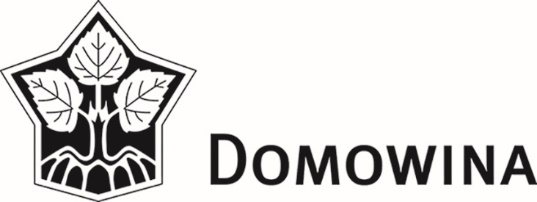 Napšašnik
pótrjefjecy sobuźěło serbskich zastupnikow w rozsuźujucych a póraźujucych gremijach, kótarychž jo Domowina delegěrowałaZakład:  	Źěłowe směrnice Domowiny za cas 2019-2021 wobpśimjeju pód dypkom
                           7.1.1 slědujucy nadawk:
                           “Až do 20. głowneje (wólbneje) zgromaźiny Domowiny analizěrujo se 
 		zastupnistwo Domowiny w drugich towaristwach, gremijach a funkcijach. 	 		Wšykne zastupniki Domowiny maju wó swójom statkowanju pisnu rozpšawu 
 	 	zapódaś. Prezidium pśepódajo na toś tom zakłaźe zwězkowemu  
 		pśedsedaŕstwoju analyzu z konkluzijami.”Zaměr: 	Napšašnik ma zaměr, za analyzu trjebne pódaśa jadnotnje wótwołaś.
  		K tomu dejali do gremijow delegěrowane werbalnu pisnu rozpšawu dodaś.I. Wugronjenja ku gremijoju:I. Wugronjenja ku gremijoju:I. Wugronjenja ku gremijoju:I. Wugronjenja ku gremijoju:I. Wugronjenja ku gremijoju:I. Wugronjenja ku gremijoju:I. Wugronjenja ku gremijoju:I. Wugronjenja ku gremijoju:I. Wugronjenja ku gremijoju:I. Wugronjenja ku gremijoju:I. Wugronjenja ku gremijoju:I. Wugronjenja ku gremijoju:I. Wugronjenja ku gremijoju:I. Wugronjenja ku gremijoju:I.1.pomjenowanje gremija:pomjenowanje gremija:pomjenowanje gremija:I.2.něntajšny wólbny/statkowański cas gremija:něntajšny wólbny/statkowański cas gremija:něntajšny wólbny/statkowański cas gremija:něntajšny wólbny/statkowański cas gremija:něntajšny wólbny/statkowański cas gremija:něntajšny wólbny/statkowański cas gremija:něntajšny wólbny/statkowański cas gremija:něntajšny wólbny/statkowański cas gremija:něntajšny wólbny/statkowański cas gremija:wót       do       wót       do       wót       do       wót       do       I.3.Na kakej rowninje źěła gremium?Na kakej rowninje źěła gremium?Na kakej rowninje źěła gremium?Na kakej rowninje źěła gremium?Na kakej rowninje źěła gremium?Na kakej rowninje źěła gremium?Na kakej rowninje źěła gremium?I.4.Zaběra se gremium ze serbskimi nastupnosćami?Zaběra se gremium ze serbskimi nastupnosćami?Zaběra se gremium ze serbskimi nastupnosćami?Zaběra se gremium ze serbskimi nastupnosćami?Zaběra se gremium ze serbskimi nastupnosćami?Zaběra se gremium ze serbskimi nastupnosćami?Zaběra se gremium ze serbskimi nastupnosćami?Zaběra se gremium ze serbskimi nastupnosćami?Zaběra se gremium ze serbskimi nastupnosćami?Zaběra se gremium ze serbskimi nastupnosćami?Zaběra se gremium ze serbskimi nastupnosćami?Zaběra se gremium ze serbskimi nastupnosćami?Zaběra se gremium ze serbskimi nastupnosćami?  zewšyn nic  zewšyn nic  jano na kšomje  jano na kšomje  jano na kšomje  jano na kšomje  jano na kšomje  jano na kšomje  źělnje  źělnje  źělnje  źělnje  stawnjeI.5.Su w gremiumje dalšne serbske zastupniki  cłonk?Su w gremiumje dalšne serbske zastupniki  cłonk?Su w gremiumje dalšne serbske zastupniki  cłonk?Su w gremiumje dalšne serbske zastupniki  cłonk?Su w gremiumje dalšne serbske zastupniki  cłonk?Su w gremiumje dalšne serbske zastupniki  cłonk?Su w gremiumje dalšne serbske zastupniki  cłonk?Su w gremiumje dalšne serbske zastupniki  cłonk?Su w gremiumje dalšne serbske zastupniki  cłonk?Su w gremiumje dalšne serbske zastupniki  cłonk?Su w gremiumje dalšne serbske zastupniki  cłonk?Su w gremiumje dalšne serbske zastupniki  cłonk?Su w gremiumje dalšne serbske zastupniki  cłonk?  ně  ně  jo, wót     wósobow jo/su     zastupnik/i Serbowki/Serby   jo, wót     wósobow jo/su     zastupnik/i Serbowki/Serby   jo, wót     wósobow jo/su     zastupnik/i Serbowki/Serby   jo, wót     wósobow jo/su     zastupnik/i Serbowki/Serby   jo, wót     wósobow jo/su     zastupnik/i Serbowki/Serby   jo, wót     wósobow jo/su     zastupnik/i Serbowki/Serby   jo, wót     wósobow jo/su     zastupnik/i Serbowki/Serby   jo, wót     wósobow jo/su     zastupnik/i Serbowki/Serby   jo, wót     wósobow jo/su     zastupnik/i Serbowki/Serby   jo, wót     wósobow jo/su     zastupnik/i Serbowki/Serby   jo, wót     wósobow jo/su     zastupnik/i Serbowki/Serby I.6.Źěła gremium z dalšnymi serbskimi towaristwami/zwězkami, ze serbskimi gremijami a Źěła gremium z dalšnymi serbskimi towaristwami/zwězkami, ze serbskimi gremijami a Źěła gremium z dalšnymi serbskimi towaristwami/zwězkami, ze serbskimi gremijami a Źěła gremium z dalšnymi serbskimi towaristwami/zwězkami, ze serbskimi gremijami a Źěła gremium z dalšnymi serbskimi towaristwami/zwězkami, ze serbskimi gremijami a Źěła gremium z dalšnymi serbskimi towaristwami/zwězkami, ze serbskimi gremijami a Źěła gremium z dalšnymi serbskimi towaristwami/zwězkami, ze serbskimi gremijami a Źěła gremium z dalšnymi serbskimi towaristwami/zwězkami, ze serbskimi gremijami a Źěła gremium z dalšnymi serbskimi towaristwami/zwězkami, ze serbskimi gremijami a Źěła gremium z dalšnymi serbskimi towaristwami/zwězkami, ze serbskimi gremijami a Źěła gremium z dalšnymi serbskimi towaristwami/zwězkami, ze serbskimi gremijami a Źěła gremium z dalšnymi serbskimi towaristwami/zwězkami, ze serbskimi gremijami a Źěła gremium z dalšnymi serbskimi towaristwami/zwězkami, ze serbskimi gremijami a institucijami gromaźe? Pšošym nalicyś:institucijami gromaźe? Pšošym nalicyś:institucijami gromaźe? Pšošym nalicyś:institucijami gromaźe? Pšošym nalicyś:institucijami gromaźe? Pšošym nalicyś:institucijami gromaźe? Pšošym nalicyś:institucijami gromaźe? Pšošym nalicyś:I.7.Kótare kompetence ma gremium?Kótare kompetence ma gremium?Kótare kompetence ma gremium?Kótare kompetence ma gremium?Kótare kompetence ma gremium?Kótare kompetence ma gremium?Kótare kompetence ma gremium?Kótare kompetence ma gremium?Kótare kompetence ma gremium?Kótare kompetence ma gremium?Kótare kompetence ma gremium?Kótare kompetence ma gremium?Kótare kompetence ma gremium?  žedne (na pś. jano diskusijny krejz)  žedne (na pś. jano diskusijny krejz)  žedne (na pś. jano diskusijny krejz)  žedne (na pś. jano diskusijny krejz)  žedne (na pś. jano diskusijny krejz)  póraźujuce  póraźujuce  póraźujuce  póraźujuce  póraźujuce  póraźujuce  rozsuźujuce resp. póstajece  rozsuźujuce resp. póstajeceI.8.Jo we wustawkach, w jadnańskem pórěźe abo w drugem póstajenju k źěłabnosći gremija źiwanje na serbske zajmy zapisane?Jo we wustawkach, w jadnańskem pórěźe abo w drugem póstajenju k źěłabnosći gremija źiwanje na serbske zajmy zapisane?Jo we wustawkach, w jadnańskem pórěźe abo w drugem póstajenju k źěłabnosći gremija źiwanje na serbske zajmy zapisane?Jo we wustawkach, w jadnańskem pórěźe abo w drugem póstajenju k źěłabnosći gremija źiwanje na serbske zajmy zapisane?Jo we wustawkach, w jadnańskem pórěźe abo w drugem póstajenju k źěłabnosći gremija źiwanje na serbske zajmy zapisane?Jo we wustawkach, w jadnańskem pórěźe abo w drugem póstajenju k źěłabnosći gremija źiwanje na serbske zajmy zapisane?Jo we wustawkach, w jadnańskem pórěźe abo w drugem póstajenju k źěłabnosći gremija źiwanje na serbske zajmy zapisane?Jo we wustawkach, w jadnańskem pórěźe abo w drugem póstajenju k źěłabnosći gremija źiwanje na serbske zajmy zapisane?Jo we wustawkach, w jadnańskem pórěźe abo w drugem póstajenju k źěłabnosći gremija źiwanje na serbske zajmy zapisane?Jo we wustawkach, w jadnańskem pórěźe abo w drugem póstajenju k źěłabnosći gremija źiwanje na serbske zajmy zapisane?Jo we wustawkach, w jadnańskem pórěźe abo w drugem póstajenju k źěłabnosći gremija źiwanje na serbske zajmy zapisane?Jo we wustawkach, w jadnańskem pórěźe abo w drugem póstajenju k źěłabnosći gremija źiwanje na serbske zajmy zapisane?Jo we wustawkach, w jadnańskem pórěźe abo w drugem póstajenju k źěłabnosći gremija źiwanje na serbske zajmy zapisane?  ně  jo  jo  jo  Pšosym wótpowědny dokument ako pśiłogu dodaś abo wótrězk how napisaś:        Pšosym wótpowědny dokument ako pśiłogu dodaś abo wótrězk how napisaś:        Pšosym wótpowědny dokument ako pśiłogu dodaś abo wótrězk how napisaś:        Pšosym wótpowědny dokument ako pśiłogu dodaś abo wótrězk how napisaś:        Pšosym wótpowědny dokument ako pśiłogu dodaś abo wótrězk how napisaś:        Pšosym wótpowědny dokument ako pśiłogu dodaś abo wótrězk how napisaś:        Pšosym wótpowědny dokument ako pśiłogu dodaś abo wótrězk how napisaś:        Pšosym wótpowědny dokument ako pśiłogu dodaś abo wótrězk how napisaś:        Pšosym wótpowědny dokument ako pśiłogu dodaś abo wótrězk how napisaś:      I.9.Ma gremium za kužde lěto konkretny źěłowy plan z terminami a śěžyšćami pósejźenjow?Ma gremium za kužde lěto konkretny źěłowy plan z terminami a śěžyšćami pósejźenjow?Ma gremium za kužde lěto konkretny źěłowy plan z terminami a śěžyšćami pósejźenjow?Ma gremium za kužde lěto konkretny źěłowy plan z terminami a śěžyšćami pósejźenjow?Ma gremium za kužde lěto konkretny źěłowy plan z terminami a śěžyšćami pósejźenjow?Ma gremium za kužde lěto konkretny źěłowy plan z terminami a śěžyšćami pósejźenjow?Ma gremium za kužde lěto konkretny źěłowy plan z terminami a śěžyšćami pósejźenjow?Ma gremium za kužde lěto konkretny źěłowy plan z terminami a śěžyšćami pósejźenjow?Ma gremium za kužde lěto konkretny źěłowy plan z terminami a śěžyšćami pósejźenjow?Ma gremium za kužde lěto konkretny źěłowy plan z terminami a śěžyšćami pósejźenjow?Ma gremium za kužde lěto konkretny źěłowy plan z terminami a śěžyšćami pósejźenjow?Ma gremium za kužde lěto konkretny źěłowy plan z terminami a śěžyšćami pósejźenjow?Ma gremium za kužde lěto konkretny źěłowy plan z terminami a śěžyšćami pósejźenjow?  ně  jo  jo  jo  jo  jo  jo  jo  jo  jo  jo  jo  joGaž nic, kak so pótom pósejźenja zwołaju:Gaž nic, kak so pótom pósejźenja zwołaju:Gaž nic, kak so pótom pósejźenja zwołaju:Gaž nic, kak so pótom pósejźenja zwołaju:Gaž nic, kak so pótom pósejźenja zwołaju:Gaž nic, kak so pótom pósejźenja zwołaju:Gaž nic, kak so pótom pósejźenja zwołaju:Gaž nic, kak so pótom pósejźenja zwołaju:Gaž nic, kak so pótom pósejźenja zwołaju:Gaž nic, kak so pótom pósejźenja zwołaju:Gaž nic, kak so pótom pósejźenja zwołaju:Gaž nic, kak so pótom pósejźenja zwołaju:Gaž nic, kak so pótom pósejźenja zwołaju:  pó pótrjebje  pó pótrjebje  pó pótrjebje  pó pótrjebje  pó pótrjebje  na naraźenje cłonkow gremija  na naraźenje cłonkow gremija  na naraźenje cłonkow gremija  na naraźenje cłonkow gremija  na naraźenje cłonkow gremija  na naraźenje cłonkow gremija  rozsuźijo wjednik gremija  rozsuźijo wjednik gremijaI.10.Kak wjele pósejźenjow pśewjeźo gremium wob lěto a kak dłujko wóni w pśerězku warnuju?Kak wjele pósejźenjow pśewjeźo gremium wob lěto a kak dłujko wóni w pśerězku warnuju?Kak wjele pósejźenjow pśewjeźo gremium wob lěto a kak dłujko wóni w pśerězku warnuju?Kak wjele pósejźenjow pśewjeźo gremium wob lěto a kak dłujko wóni w pśerězku warnuju?Kak wjele pósejźenjow pśewjeźo gremium wob lěto a kak dłujko wóni w pśerězku warnuju?Kak wjele pósejźenjow pśewjeźo gremium wob lěto a kak dłujko wóni w pśerězku warnuju?Kak wjele pósejźenjow pśewjeźo gremium wob lěto a kak dłujko wóni w pśerězku warnuju?Kak wjele pósejźenjow pśewjeźo gremium wob lěto a kak dłujko wóni w pśerězku warnuju?Kak wjele pósejźenjow pśewjeźo gremium wob lěto a kak dłujko wóni w pśerězku warnuju?Kak wjele pósejźenjow pśewjeźo gremium wob lěto a kak dłujko wóni w pśerězku warnuju?Kak wjele pósejźenjow pśewjeźo gremium wob lěto a kak dłujko wóni w pśerězku warnuju?Kak wjele pósejźenjow pśewjeźo gremium wob lěto a kak dłujko wóni w pśerězku warnuju?Kak wjele pósejźenjow pśewjeźo gremium wob lěto a kak dłujko wóni w pśerězku warnuju?Wob lěto     pósejźenjow. Pśerěznje warnujo pósejźenje       minutow.Wob lěto     pósejźenjow. Pśerěznje warnujo pósejźenje       minutow.Wob lěto     pósejźenjow. Pśerěznje warnujo pósejźenje       minutow.Wob lěto     pósejźenjow. Pśerěznje warnujo pósejźenje       minutow.Wob lěto     pósejźenjow. Pśerěznje warnujo pósejźenje       minutow.Wob lěto     pósejźenjow. Pśerěznje warnujo pósejźenje       minutow.Wob lěto     pósejźenjow. Pśerěznje warnujo pósejźenje       minutow.Wob lěto     pósejźenjow. Pśerěznje warnujo pósejźenje       minutow.Wob lěto     pósejźenjow. Pśerěznje warnujo pósejźenje       minutow.Wob lěto     pósejźenjow. Pśerěznje warnujo pósejźenje       minutow.Wob lěto     pósejźenjow. Pśerěznje warnujo pósejźenje       minutow.Wob lěto     pósejźenjow. Pśerěznje warnujo pósejźenje       minutow.Wob lěto     pósejźenjow. Pśerěznje warnujo pósejźenje       minutow.I.11.Pósejźenja gremija su:Pósejźenja gremija su:Pósejźenja gremija su:Pósejźenja gremija su:Pósejźenja gremija su:Pósejźenja gremija su: njezjawne njezjawne njezjawne njezjawne zjawne zjawne zjawneI.12.Jadnańska rěc gremija je:Jadnańska rěc gremija je:Jadnańska rěc gremija je:Jadnańska rěc gremija je:Jadnańska rěc gremija je:Jadnańska rěc gremija je: nimska  nimska  nimska  nimska  serbska serbska serbska